Муниципальное автономное общеобразовательное учреждение средняя общеобразовательная школа № 8городского округа Щелково141102, Московская обл., г. Щелково, ул. Центральная, д. 55 тел.8(496)-258-51-15Сайт школы:www. sch 8-schel.edumsko.ru; электронная почта: school_8_07@mail.ruИсследовательская работа на тему:«Исследование влияния трофического фактора на жизнедеятельность дождевого червя»Работу выполнилиУченики 11 класса: Аверин Матвей, Саруханова Таисия,Сморчкова Дарья.Руководитель проекта:                           Сычугова Ольга Александровна,учитель географии и биологииг. Щёлково2022ОглавлениеВведение………………………………………………………………………………………….3Теоретическая часть …………………………………………………………………………… 4Практическая часть ……………………………………………………………………………...5Заключение……………………………………………………………………………………….6Список литературы………………………………………………………………………………..............7Введение«Почва дороже золота, без золота люди смогли бы прожить, а без почвы нет»В.В.ДокучаевОбразование почв из горных пород и изменение свойств уже существующих почв, т.е. почвообразование - совокупность процессов, начавшихся одновременно с возникновением суши и идущих непрерывно повсюду до настоящего времени. Первый этап процесса почвообразования совершается силами неорганической природы: солнечные лучи, вызывающие неравномерное нагревание горных пород, атмосферный воздух и вода являются главными геологическими факторами почвообразования. Но параллельно с этим действуют и постепенно выходят на передний план биологические факторы. В настоящее время доказано, что почва представляет собой целостный комплекс минеральных и органических веществ с живыми организмами. Ее неживые составные части, взятые отдельно от населяющих почву организмов, уже не являются почвой. Совокупность результатов жизнедеятельности почвенных организмов составляет комплекс биологических факторов почвообразования.О том, что дождевые черви улучшают качество почвы, было известно еще в древние времена. Однако роль дождевых червей как животных - почвообразователей была впервые освещена научно и понята во всем ее значении Чарльзом Дарвином. В результате исследований, посвященных этому вопросу, он пришел к следующему выводу: «вряд ли найдутся другие животные, которые играли бы столь большую роль в истории мира, как дождевые черви». Впоследствии сведения о дождевых червях и их роли в почвообразовании были значительно углублены и расширены трудами таких ученых, как Н.А. Димо, М.С. Гиляров, Г.Н. Высоцкий.Положительная роль дождевых червей впервые была описана в научной литературе  в 1789 г. английским натуралистом Гилбертом Уайтом: «земля без дождевых червей была бы «холодной и непитательной»». Однако наибольший вклад в науку принесли работы Ч. Дарвина, который заинтересовался дождевыми червями еще в молодые годы. В 1837 г. он сделал в Лондонском геологическом обществе доклад на тему: «Об образовании почвенного слоя», в котором изложил теорию, согласно которой частицы почвы все время выносятся дождевыми червями из глубины на поверхность, благодаря чему предметы, лежащие на земле, оказываются по прошествии немногих лет на глубине 6-10 см под дерном. Таким образом, весь почвенный слой оказывается прошедшим через желудок червей.Цель работы: изучить влияние внешних факторов на жизнедеятельность дождевых червей. Задачи:1. Изучить биологические особенности дождевого червя2. Провести опыты с разнообразной пищей 3. Оценить как тип корма влияет на физические свойства червей (увеличение массы червей, способность к размножению).4. Проверить влияние разного типа корма на pH почвы. Объект исследования: дождевые черви.Предмет исследования: почва и корм.Актуальность исследования: В последнее время очень остро стоит проблема истощения почв в результате антропогенного влияния. И человеку пора задуматься , как сохранить, а впоследствии и увеличить гумусовый слой. Необходимо искать способы сохранения гумусового горизонта почвыГипотеза. Искусственно изменив факторы окружающей среды, можно повлиять на численность дождевых червей. Получить ценное удобрение -  вермикулит для выращивания рассады.При проведении исследования были использованы следующие методы исследования: методами теоретического поиска, наблюдения и эксперимента, измеренияРезультаты исследования могут быть использованы на уроках окружающего мира, биологии разделов «Растения», «Общая биология». А также, при подготовке почвы к посадке рассады, формирования почвы для комнатных растений.Теоретическая частьДождевой червь как биологический объект. Они живут во влажных местах роя ходы под землей, в холод и засуху уходят глубоко в землю. После сильных дождей из-за недостатка воздуха дождевые черви вынуждены подниматься на поверхность. Питаются разлагающимися растительными остатками и почвенными микроорганизмами. Особенно много дождевых червей в земле садов, огородов и иных почвах, где их численность может достигать 400 штук на 1 м земли. Размер от 8 до 30см.Строение. Дождевой червь относится к типу кольчатых червей. Его тело расчленено на одинаковые сегменты, идущих друг за другом. Движется с помощью щетинок, собранных в пучки.
Имеет хорошо развитый кожно-мышечный мешок, состоящий из эпителия (кожи), слоя кольцевых и слоя продольных мышц. Имеет вторичную полость тела – целом. Пищеварительная трубка состоит а трех отделов – переднего, среднего и заднего. Органы выделения – метанефридии. Кровеносная система замкнутая; состоит из крупной спинной, брюшной и кольцевых сосудов. Движение крови обеспечивается сокращением стенок спинных и кольцевых сосудов, называемых «сердец».
Дыхание осуществляется всей поверхностью тела. Нервная система состоит из головного ганглия на спинной стороне над глоткой и двух подглоточный тяжей – проходя на брюшной стороне, он соединяются и образуют подглоточный ганглий; от последнего отходит брюшная нервная цепочка с утолщениями в каждом членике.
Дождевой червь – гермафродит; оплодотворения – перекрестное. Развитие без метаморфоза. Яйца развиваются внутри яйцевого кокона, из которого выходят полностью сформировавшиеся черви.Экология. Все дождевые черви – сапрофаги. Однако особенности их пищи могут достаточно сильно различаться. Одни способны потреблять слаборазложившиеся растительные остатки и даже практически неразложившиеся (это так называемые «гумусообразователи»), другие питаются почвенным перегноем («гумусопотребители»). Разный характер пищи обуславливает различия в строении кишечника у дождевых червей. У видов, обитающих в глубоких слоях почвы, где органики мало и ее надо извлекать из большего объема, проходящего через кишечник субстрата, поверхность значительно увеличена за счет образования многочисленных складок.Разновидности дождевых червей. Чаще всего встречаются следующие виды дождевых червей:Выползок обыкновенный. Пожалуй, один из наиболее известных дождевых червей. Норки этого червя можно обнаружить и подстеречь момент, когда он, возвращаясь с ночной "охоты" затаскивает туда полуразложившиеся фрагменты растений, а иногда и практически зеленые листья. Это крупный червь, достигающий 30 см в длину. Отличительной чертой этого вида является способность уплощать хвостовой конец. Выползок малый. Родственник большого выползка. Как явствует из названия, он существенно мельче – 5-15 см в длину. Нор этот дождевой червь не роет, а обитает в подстилке. Тоже умеет уплощать хвост. Космополит.Большой серый червь. Крупный червь (9-17 см). Космополит. В России встречается в Европейской части. Норник, предпочитает освоенные почвы.Белый дождевой червь. Типичный гумусопотребитель. Живет в глубине почвы. Слабо пигментирован. Имеет сложное строение тифлозоля, позволяющее усваивать питательные вещества из перегноя. Длина – 2.5-8.5 см.Навозный червь. Хорошо отличается благодаря "полосатой" окраске. Длина 6-13 см. Обитает в верхних слоях почвы, богатых гумусом.Практическая часть.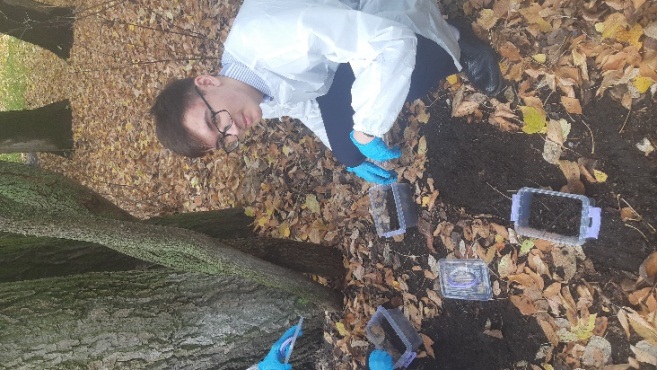 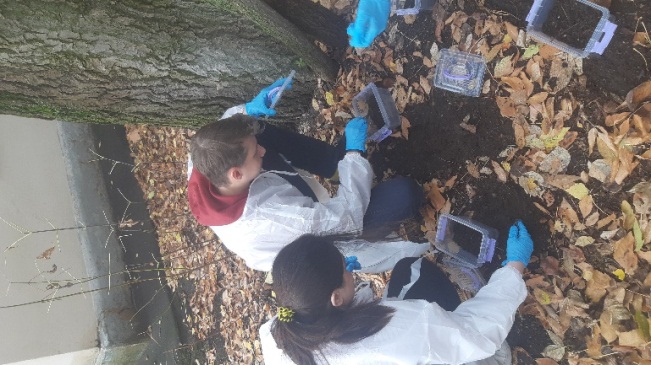 Было проведено наблюдение за дождевыми червями в период с 01.10.21 по 31.12.21 и сделано несколько опытов. Для искусственного культивирования черви были взяты из компостной кучи на школьном участке. Червей собрали в ведро вместе с землей и органикой, в которой они живут. Подобные опыты лучше проводить в более тёплое время года, например в конце апреля - начале мая.        Мы поместили по 11 дождевых червей в 4 контейнера с почвой из компостной ямы, добавив в них разные корма, и оставили их в темном месте, орошая почву с помощью дозатора каждый день. 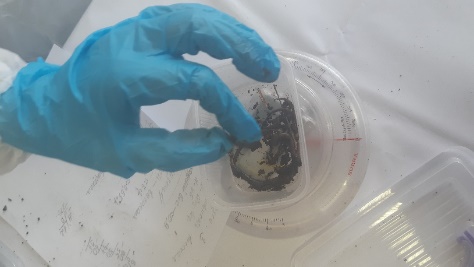 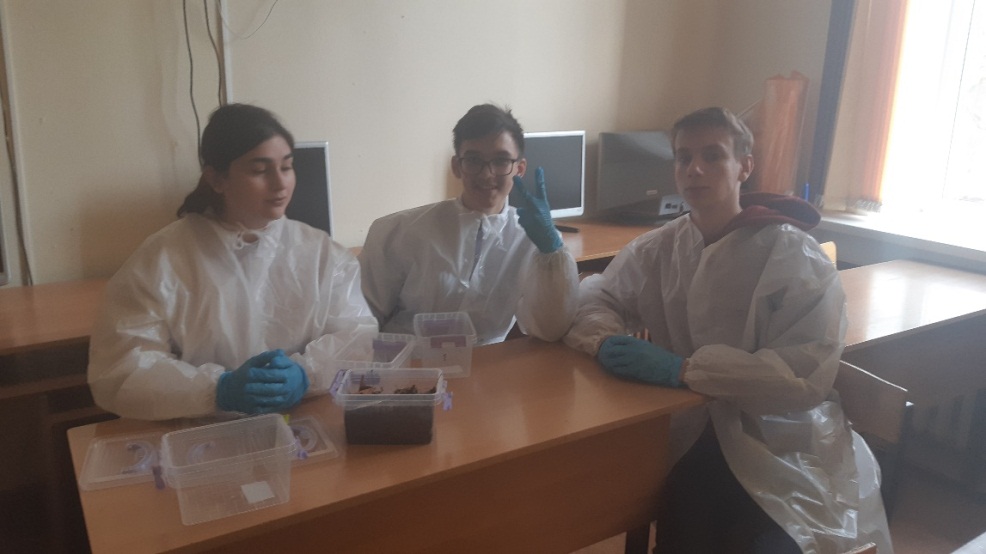 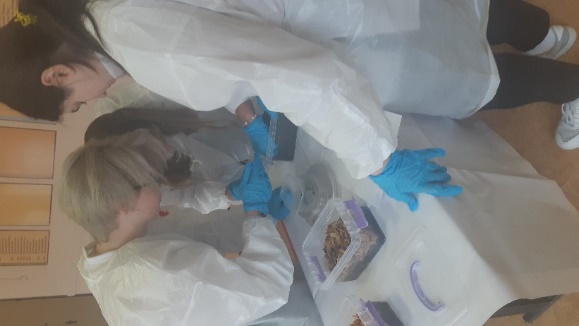 Так в контейнер №1 были добавлены очистки моркови, в контейнере №2 – картофельные очистки, в контейнере №3 – использованную чайную заварку, а в контейнер №4 мы положили все корма, перемешав их.Для сравнения жизнедеятельности червей мы выбрали следующие критерии, с помощью которых мы составим таблицу:АктивностьРождаемостьТемп ростаВозрастная структура популяции В процессе исследования наша команда каждые две недели доставала червей из их новой среды обитания и сравнивала их активность. В первые две недели после помещения червей в контейнеры с разными кормами мы заметили, что их активность резко снизилась, возможно, это было связано с резкой сменой среды обитания. Но через две недели этот фактор пришел в норму. Еще через две недели во время измерения мы заметили, что черви увеличились в размерах. Примерно через 1,5 месяца, во время следующего замера, мы обнаружили, что в почве появилось огромное количество яиц. Позже при замере активности жизнедеятельности червей мы увидели молодых особей, чему мы не могли не радоваться. ЗаключениеПроанализировав все проведённые опыты, мы пришли к выводу, что дождевые черви могут размножаться в специально созданных условиях. Самым лучшим кормом для них является морковь и смешанный корм.  Спитой чай оказался не самым лучшим кормом. Мы бы не стали его рекомендовать для использования в червятниках. Зимой, когда природа отдыхает и черви не выполняют сложнейшую работу по образованию почвы, в это время мы можем в домашних условиях . Чем больше проживает дождевых червей на определённом участке земли, тем благоприятнее условия для роста и развития растений. Комфортнее чувствуют себя другие обитатели, так как им легче строить себе жилища в рыхлой почве и дышать в ней, так как черви обогащают почву кислородом. Восстановленное червями плодородие, структура и здоровье почвы позволяют гарантированно получать на них высокие урожаи, поэтому наличие дождевых червей в почве является важным показателем. Червей можно использовать в хозяйстве: для переработки мусора (органического), навоза, опилок. Проходя через кишечник червя эти отходы, превращаются в удобрения.Проведя исследовательскую работу по наблюдению за жизнью дождевых червей, мы узнали очень много интересного, обратили внимание на вещи, которые раньше казались не важными и не значительными. Мы сделали очень важные выводы, которые необходимо знать и другим ученикам. Наша работа поможет осознать ценность дождевых червей в окружающей среде.Необходимо помнить тот неоценимый вклад, который вносят дождевые черви в образование почвы:1.  Происходит удобрение почвы, так как черви затаскивают в свои норы остатки листьев и травы.2.  Рыхлят почву, позволяя проникать в неё большему количеству кислорода.3.  Пропускают почву через свой кишечник, перемешивают слои почвы.4.  Являются почвообразователями.5.  Благодаря их деятельности улучшается рост растений и условия жизни животных, которые живут в земле.
     Завершая свою исследовательскую работу, мы можем с полной уверенностью утверждать, что польза от этих маленьких, невзрачных тружеников огромная. Они занимают важную ступень в природе. Дождевых червей необходимо беречь и создавать условия для их жизни и размножения.Список литературы1. Большой энциклопедический словарь. Биология. – М.: Большая Российская энциклопедия,  1999г. – 252с.
2. Горбунов В.В. Дождевые черви для повышения урожая. – М.: АСТ, 2013г. – 192с.
3.Молис С.А. Книга по чтению по зоологии: Пособие для учащихся. – М: Просвещение, 1981г. – 224с.
4. Энциклопедия. Жизнь животных. Т.1. Простейшие. Пластинчатые. Губки. Кишечнополостные. Гребневидные. Плоские черви. Немертины. Круглые черви. Кольчатые черви.  Щупальцевые. / Под ред. Ю.И. Полянского. – 2-е издание, перераб. – М.: 
Просвещение, 1987г. – 448с.
5. Игонин А.М.: Как повысить плодородие почвы в десятки раз с помощью дождевых червей. - М.: [Б.И.], 2000
6. Константинов В.М . Лабораторный практикум по зоологии позвоночных- М.: Академия, 2001.Линиисравнения№1морковь№2картофель№3чай№4Все кормаАктивностьВысокаяСредняяВысокаяСредняяРождаемость≈80 особей за 3 месяца≈31 особей за 3 месяца≈22 особей за 3 месяца≈58 особей за 3 месяцаТемп роста3,6 потомковот 1 особи1,14 потомков от 1 особи0,77 потомков от 1 особи2,3 потомка от 1 особиВозрастная структура популяцииПреобладают новорождённые, молодые, взрослые, коконыПреобладаютвзрослые, старые,
полувзрослыеПреобладают взрослые, старыеПреобладают молодые, полувзрослые, взрослые, коконы